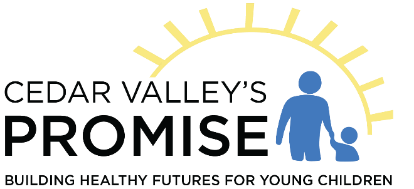 Preschool Scholarship Claim Form and Request for PaymentSubmit this payment request and documentation of the child/children’s attendance by the 10th of the month following the month that services were provided. You are required to maintain attendance documentation for seven years for audit purposes.Check Addressed To: Mailing Information Attention: AddressCity, State, ZipServices provided for the month of: Child’s Name			Number of Days Attended	$ Amount Requested1. 2.3.4.5.6.7.8.9.10.					Total Amount Requested	$________________I certify that the services for which I am claiming payment are proper and correct and no part of this claim has been previously submitted or paid by another entity or the family.Signature ________________________________	Date ______________________Submit this form with attendance documentation. Email to cedarvalleyspromise@gmail.com or mail by the 10th of the month to: 4231 Cedar Ridge Circle, Hazel Green WI 53811. Questions? Email or call 608-568-3062.